Supplemental Material 1A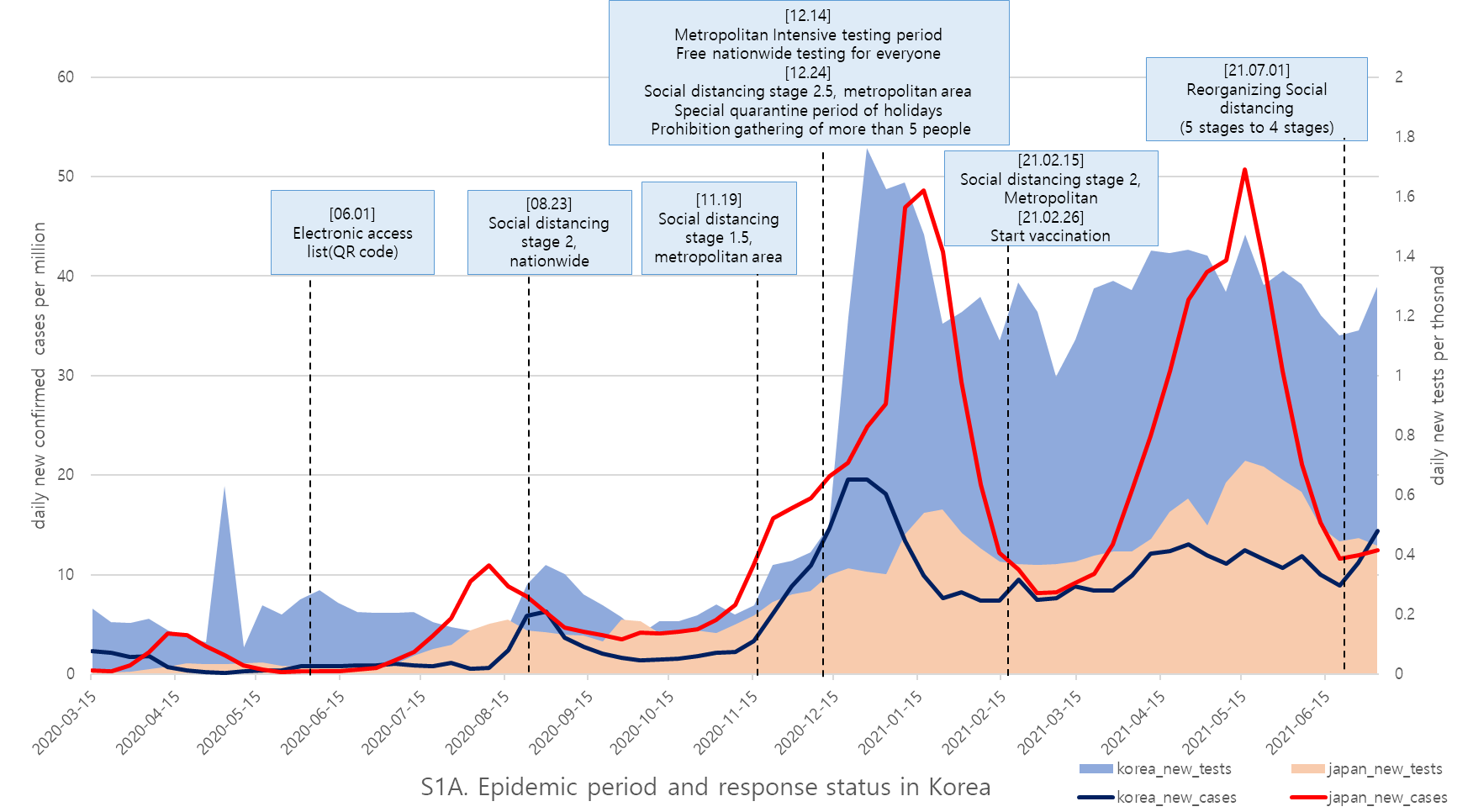 Supplemental Material 1B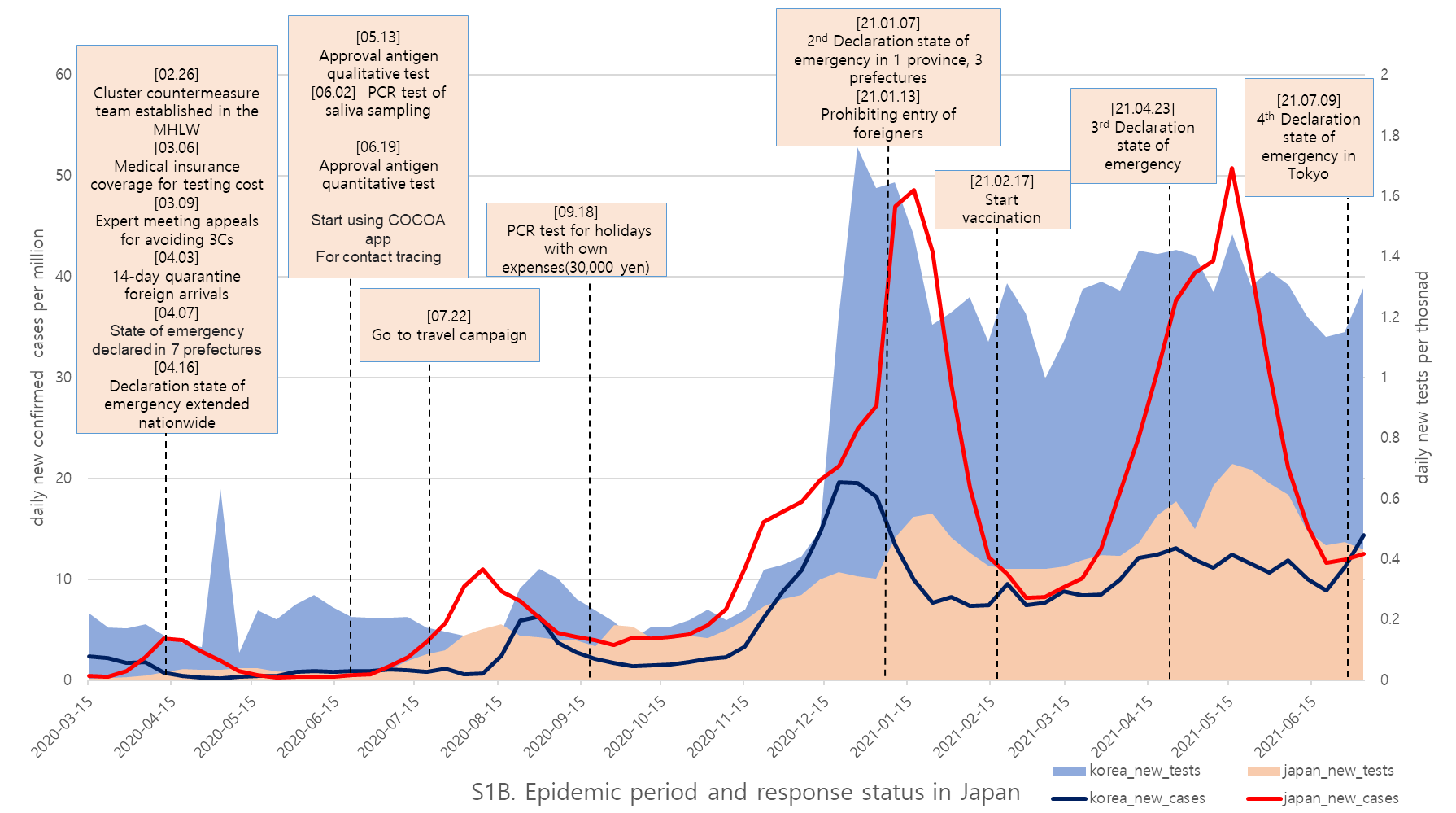 Supplemental Material 1C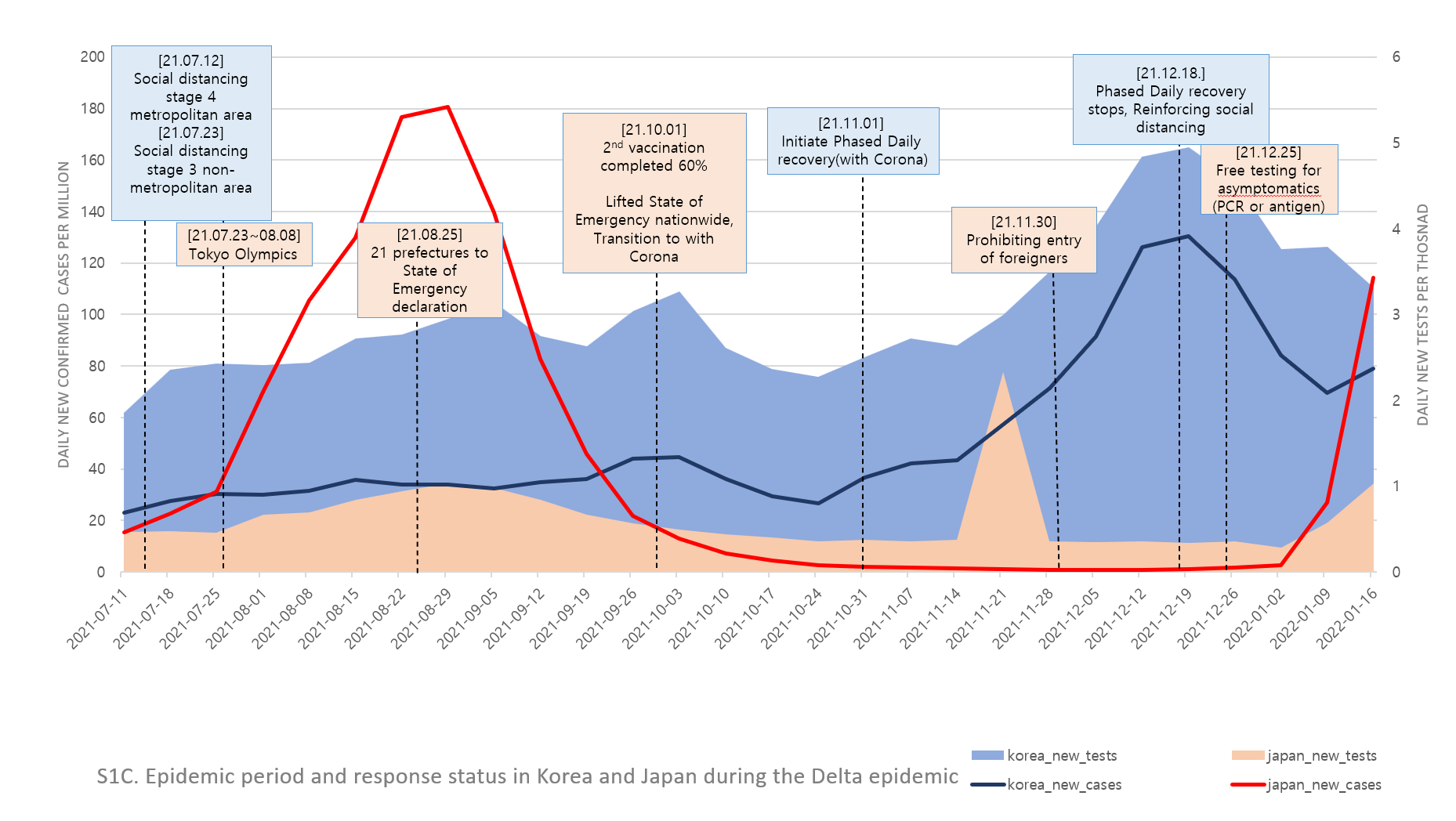 